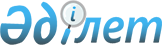 О внесении изменения в приказ исполняющего обязанности Министра по инвестициям и развитию Республики Казахстан от 26 марта 2015 года № 329 "Об утверждении Правил организации и проведения обязательного технического осмотра механических транспортных средств и прицепов к ним, периодичность прохождения обязательного технического осмотра механических транспортных средств и прицепов к ним, за исключением механических транспортных средств и прицепов к ним Вооруженных Сил, других войск и воинских формирований"Приказ и.о. Министра индустрии и инфраструктурного развития Республики Казахстан от 2 апреля 2020 года № 179. Зарегистрирован в Министерстве юстиции Республики Казахстан 6 апреля 2020 года № 20318
      ПРИКАЗЫВАЮ: 
      1. Внести в приказ исполняющего обязанности Министра по инвестициям и развитию Республики Казахстан от 26 марта 2015 года № 329 "Об утверждении Правил организации и проведения обязательного технического осмотра механических транспортных средств и прицепов к ним, периодичность прохождения обязательного технического осмотра механических транспортных средств и прицепов к ним, за исключением механических транспортных средств и прицепов к ним Вооруженных Сил, других войск и воинских формирований" (зарегистрирован в Реестре государственной регистрации нормативных правовых актов под № 11333, опубликован 24 июня 2015 года в информационно-правовой системе "Әділет") следующее изменение:
      пункт 17 изложить в следующей редакции:
      "17. Оператор технического осмотра составляет график выезда для проведения обязательного технического осмотра транспортных средств в пределах региона деятельности согласно Правилам определения региона деятельности, утвержденных приказом Министра транспорта и коммуникаций Республики Казахстан от 27 июня 2014 года № 392 (зарегистрированный в Реестре государственной регистрации нормативных правовых актов под № 9658).".
      2. Комитету транспорта Министерства индустрии и инфраструктурного развития Республики Казахстан в установленном законодательством порядке обеспечить:
      1) государственную регистрацию настоящего приказа в Министерстве юстиции Республики Казахстан;
      2) размещение настоящего приказа на интернет-ресурсе Министерства индустрии и инфраструктурного развития Республики Казахстан.
      3. Контроль за исполнением настоящего приказа возложить на курирующего вице-министра индустрии и инфраструктурного развития Республики Казахстан.
      4. Настоящий приказ вводится в действие по истечении десяти календарных дней после дня его первого официального опубликования.
      "СОГЛАСОВАН"
Министерство национальной экономики
Республики Казахстан
      "СОГЛАСОВАН"
Министерство цифрового развития,
инноваций и аэрокосмической промышленности
Республики Казахстан
      "СОГЛАСОВАН"
Министерство внутренних дел
Республики Казахстан
					© 2012. РГП на ПХВ «Институт законодательства и правовой информации Республики Казахстан» Министерства юстиции Республики Казахстан
				
      Исполняющий обязанности
Министра индустрии и
инфраструктурного развития
Республики Казахстан 

К. Ускенбаев
